Posouzení mag. anizotropie orientovaného křemíkového plechuÚkol měření:Prověřte a posuďte předpokládané anizotropní magnetické chování křemíkovéhoorientovaného plechu prostřednictvím:střídavých magnetizačních charakteristik Bm = f(Hstř),velikosti ztrátového čísla Z10.Seznam použitých přístrojů:Osciloskop Beckman Indusrty 9020 20 MHz, Digital multimetr F-Tech M3900 (Vmetr), Multimetr 61004.501 (Ametr), regulační autotransformátor (200 mV), přípravek s odporem, přípravek s integračním článkem, 5 vzorků orientovaných křemíkových plechů nastříhaných pod úhly (0°, 30°, 45°, 60°, 90°)Schéma: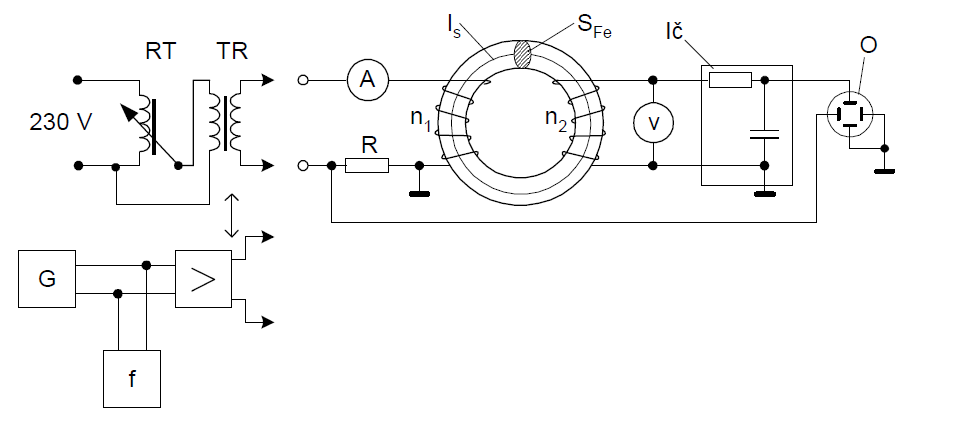 Obr. 1	RT - regulační autotransformátor, TR – oddělovací trafo, IČ – integrační článek,O – osciloskop, R – převodník proud – napětí, G – generátor sinusového napětí,f – měřič kmitočtu.Teoretický rozbor úlohy:Naším úkolem je zjistit magnetické vlastnosti vzorků křemíkových plechů s tzv. Gossovou texturou. Charakteristickou vlastností těchto plechů je, že se dají velice snadno magnetovat ve směru válcování plechů, ale při magnetizaci ve směrech jiných se projevuje silná anizotropie materiálu. Pokud by z měření vyšlo najevo, že magnetizační ztráty v odchýlených směrech od směru válcování jsou stejné, jako v tomto směru jednalo by se o materiál izotropní. Magnetizační ztráty křemíkového plechu s Gossovou texturou můžeme prověřit na základě soustavy charakteristik B = f(H) nebo pomocí velikosti ztrátového čísla Z.Postup:Nejprve změříme hodnoty potřebné pro charakteristiku B = f(H). Každý vzorek bude postupně zapojen do měřícího obvodu. Pomocí řízeného zdroje nastavíme v budícím obvodu proud podle pokynů uvedených v dodatkovém návodu k úloze na pracovišti. Tento proud vybudí v sekundárním vinutí napětí, které odečteme pomocí Vmetru. Ze zjištěných hodnot pak snadno dopočítáme Bm a Hstř podle vztahů, potřebné pro vynesení charakteristiky do grafu. Při zjišťování ztrátového čísla Z budeme opět zapojovat postupně jednotlivé vzorky do obvodu. Podmínkou u tohoto měření je zajistit Bm = 1. To zajistíme vypočtením napětí U pro jednotkovou indukci pomocí vztahu (1). Toto napětí pak nastavíme pomocí řiditelného zdroje napětí. Dále u tohoto měření bude nutné zjistit plochu hysterezní smyčky. V případě dané úlohy byl výpočet pně automatizovaný, využívající vzorkování průběhu a následné zpracování získaných dat. Pro výpočet ztrátového čísla použijeme tento vztahkde měřítko aB zíkám z úvahy Bm = 1 ~ 4 cm, takže měřítko aB = 0, 25 T/cm. Měřítko bH není určeno pomocí sinusového průběhu, proto ho musíme určit pomocí řízeného zdroje osciloskopu.Naměřené a spočtené hodnoty:Ukázkový výpočet dat z naměřených hodnot Tab. 1. Výpočet intenzity Hstř pro proud I = 0, 05 A:Výpočet Bm pro první hodnotu ve sloupci 0°:Tab. 1 – vyhodnocení magnetizačních charakteristik a závislosti B = f(H).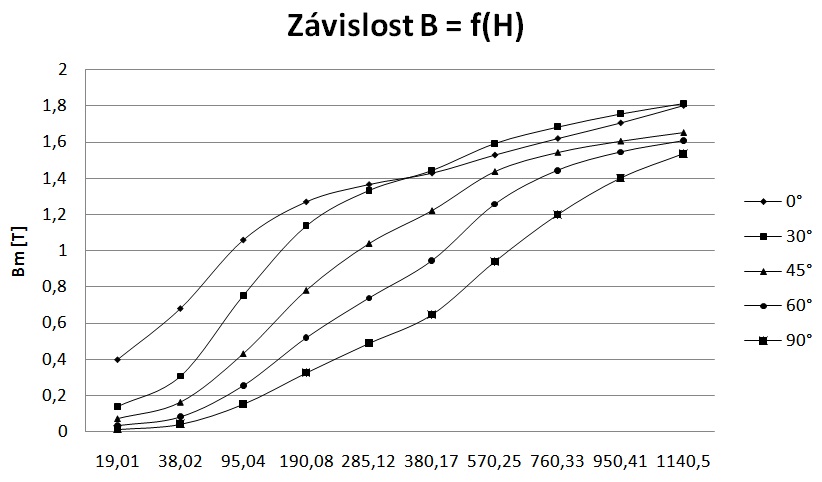 Tab. 2 – údaje pro vyhodnocení ztrátového čísla Z.Příklad výpočtu ztrátového čísla Z10 pro odklon 0°:Závěr:Na základě naměřených hodnot a posouzení jejich výsledků můžeme prohlásit, že vzorky byly skutečně připraveny z anizotropního materiálu s Gossovou texturou. Tomu odpovídá kvalitativní hodnocení jednotlivých vzorků. Čím větší byl úhel α tím větší byly ztráty v materiálu. Rostoucí ztrátové číslo Z10 je patrné v tab. 2.LABORATORNÍ CVIČENÍ Z MVELABORATORNÍ CVIČENÍ Z MVELABORATORNÍ CVIČENÍ Z MVEJméno    ŠTĚPÁN KOHOUTJméno    ŠTĚPÁN KOHOUTDatum měření  13. 10. 2010Stud. rok  2010/11Ročník  2.Datum odevzdání  20. 10. 2010Stud. skupina   1-2-2Lab. skupina   2KlasifikaceČíslo úlohy  3Název úlohy  POSOUZENÍ MAG. ANIZOTROPIENázev úlohy  POSOUZENÍ MAG. ANIZOTROPIEU [V]Naměřené hodnotyI [A]0°30°45°60°90°0,050,830,290,150,070,030,11,420,640,340,170,090,252,211,570,90,530,320,52,652,371,631,080,680,752,852,782,171,541,0212,983,012,551,971,351,53,193,3232,621,9623,383,513,223,012,52,53,563,663,353,222,9233,763,783,453,353,2Bm [T]Vypočtené hodnoty.Hstř [A/m]0°30°45°60°90°19,010,3984160,1392060,0720030,0336010,01440138,020,6816280,3072130,1632070,0816030,04320295,041,0608430,7536310,4320180,254410,153606190,081,2720521,1376470,7824320,5184210,326413285,121,3680561,3344551,0416430,739230,48962380,171,4304591,4448591,224050,9456390,648027570,251,5312631,5936651,4400591,2576520,940839760,331,6224661,6848691,5456631,4448591,200049950,411,708871,7568721,6080661,5456631,4016571140,51,8048741,8144741,6560681,6080661,536063